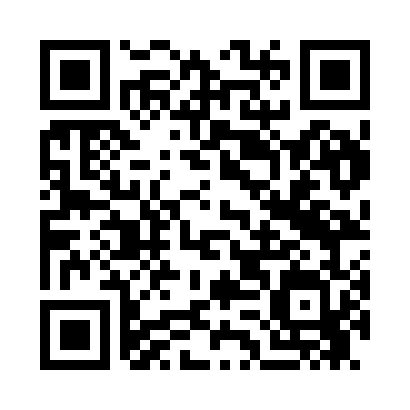 Ramadan times for Soe, EstoniaMon 11 Mar 2024 - Wed 10 Apr 2024High Latitude Method: Angle Based RulePrayer Calculation Method: Muslim World LeagueAsar Calculation Method: HanafiPrayer times provided by https://www.salahtimes.comDateDayFajrSuhurSunriseDhuhrAsrIftarMaghribIsha11Mon4:304:306:4312:264:066:116:118:1612Tue4:264:266:4012:264:086:136:138:1913Wed4:234:236:3712:264:106:156:158:2114Thu4:204:206:3412:254:126:186:188:2415Fri4:174:176:3112:254:146:206:208:2716Sat4:134:136:2912:254:156:226:228:2917Sun4:104:106:2612:254:176:256:258:3218Mon4:074:076:2312:244:196:276:278:3519Tue4:034:036:2012:244:216:296:298:3720Wed4:004:006:1712:244:236:316:318:4021Thu3:573:576:1412:234:246:346:348:4322Fri3:533:536:1212:234:266:366:368:4623Sat3:493:496:0912:234:286:386:388:4924Sun3:463:466:0612:224:306:406:408:5225Mon3:423:426:0312:224:326:436:438:5426Tue3:393:396:0012:224:336:456:458:5727Wed3:353:355:5712:224:356:476:479:0028Thu3:313:315:5412:214:376:496:499:0429Fri3:273:275:5212:214:386:526:529:0730Sat3:233:235:4912:214:406:546:549:1031Sun4:194:196:461:205:427:567:5610:131Mon4:154:156:431:205:437:587:5810:162Tue4:114:116:401:205:458:018:0110:203Wed4:074:076:371:195:478:038:0310:234Thu4:034:036:351:195:488:058:0510:265Fri3:593:596:321:195:508:078:0710:306Sat3:553:556:291:195:528:098:0910:337Sun3:503:506:261:185:538:128:1210:378Mon3:463:466:231:185:558:148:1410:419Tue3:413:416:211:185:568:168:1610:4510Wed3:363:366:181:175:588:188:1810:49